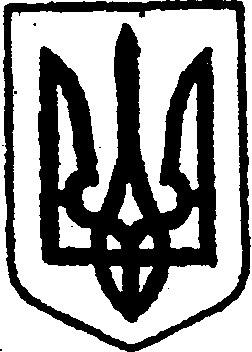 КИЇВСЬКА ОБЛАСТЬТЕТІЇВСЬКА МІСЬКА РАДАVІІІ СКЛИКАННЯДВАДЦЯТА  СЕСІЯР І Ш Е Н Н Я 30 травня 2023 року                                                      №   918  - 20 - VІІІПро внесення змін до Положенняпро сектор Інспекції з благоустрою виконавчого комітету Тетіївської міської ради        З метою здійснення належного контролю за станом благоустрою, дотриманням Правил благоустрою території Тетіївської територіальної громади, керуючись ст.10, 40 Закону України «Про благоустрій населених пунктів», статей 26, 30, 33, 42, 50, 59, 73 Закону України «Про місцеве самоврядування в Україні», наказом Міністерства з питань житлово-комунального господарства України від 09.11.2007 року № 177 «Про затвердження примірного положення про інспекцію з благоустрою населеного пункту»,  Тетіївська міська рада                                             В И Р І Ш И Л А :1. Внести зміни до «Положення про сектор  інспекції з благоустрою виконавчого комітету  Тетіївської міської ради» та затвердити  його в новій редакції, згідно додатку.2. Контроль за виконанням цього рішення покласти на  першого заступника міського голови Кизимишина В.Й. та на  комісію з питань торгівлі, житлово-комунального  господарства,  побутового обслуговування, громадського харчування, управління комунальною власністю, благоустрою, транспорту, зв’язку  ( голова комісії- Фармагей В.В.).Міський голова                                                          Богдан БАЛАГУРА                                                                                              Додаток                                                                        до рішення двадцятої сесії                                                                        Тетіївської міської ради                                                                        VIIІ скликання                                                                        25 травня 2023   № 918 - 20 - VIIІП О Л О Ж Е Н Н Япро сектор  Інспекції з благоустроювиконавчого комітету Тетіївської міської ради1. Загальні положенняСектор інспекції з благоустрою виконавчого комітету Тетіївської міської ради  (далі – Інспекція з благоустрою) утворюється  Тетіївською міської радою як структурний підрозділ виконавчого комітету Тетіївської міської ради для здійснення контролю за станом благоустрою території Тетіївської   територіальної громади (далі – територія ), виконанням Правил благоустрою  території Тетіївської територіальної громади (далі по тексту – Правила), забезпечення чистоти і порядку  територій, організації озеленення, охорони зелених насаджень і водойм, створення місць відпочинку громадян,  утримання в належному стані закріплених за підприємствами, установами організаціями територій.1.2. У своїй діяльності Інспекція з благоустрою керується Конституцією і законами України, указами і розпорядженнями Президента України, постановами Верховної Ради України, постановами і розпорядженнями Кабінету Міністрів України, нормативно-правовими та нормативно-технічними актами центральних органів виконавчої влади, рішеннями міської ради, її виконавчого комітету, розпорядженнями міського  голови, та цим Положенням. 1.3. Інспекція підпорядковується профільному заступнику міського голови. 1.4. Працівники Інспекції з благоустрою забезпечуються: службовими посвідченнями,  бланками   повідомлень, протоколів про порушення у сфері благоустрою встановленого зразка (Додаток 1 ),(Додаток 2), (Додаток 3), журналами реєстрації протоколів  та повідомлень про адміністративні правопорушення ( додаток 4).1.5. Інспекції надано право  на застосування персональних нагрудних відео реєстраторів при здійсненні рейдів, перевірок, розгляду заяв і скарг громадян по дотриманню законодавства у сфері благоустрою з метою встановлення та підтвердження правопорушення. 1.6. Інспекція з благоустрою не є юридичною особою, а являється структурним підрозділом виконавчого комітету Тетіївської міської ради (адреса: вулиця Януша Острозького,5, 09800, місто Тетіїв, Білоцерківський район, Київська область).2. Основні завдання інспекції2. Основними завданнями Інспекції з благоустрою є:2.1. Контроль за станом благоустрою на території  Тетіївської територіальної громади;2.2. Контроль за дотриманням Правил благоустрою території Тетіївської територіальної громади, забезпечення чистоти і порядку;2.3.   Сприяння  розвитку та поліпшенню стану  благоустрою території  територіальної громади;2.4. Притягнення винних осіб до відповідальності за порушення законодавства у сфері  благоустрою.2.5. Профілактика запобігання правопорушень в сфері благоустрою.3. Функції інспекції3. Інспекція з благоустрою відповідно до покладених на неї завдань:Проводить рейди та перевірки територій та об’єктів територіальної  громади щодо стану їх благоустрою;Проводить рейди та перевірки додержання підприємствами, установами, організаціями і громадянами (в тому числі суб’єктами підприємницької діяльності) законодавства у сфері благоустрою (Правил, тощо);Здійснює складання повідомлень, протоколів  про порушення законодавства у сфері благоустрою населених пунктів для притягнення винних до відповідальності, за статтями,  передбаченими Кодексом України про адміністративні правопорушення.Забезпечує  подання  позовів до суду про відшкодування шкоди, завданої об’єктам благоустрою  та елементам благоустрою внаслідок порушення законодавства з питань благоустрою населених пунктів, Правил благоустрою території  Тетіївської територіальної громади;3.5. Вживає заходів щодо зупинення робіт, які проводяться самовільно і порушують стан благоустрою території  територіальної  громади;    3.6. Сприяє забезпеченню чистоти і порядку на території  територіальної      громади, очищенню територій та об’єктів від побутових відходів,     безхазяйного майна, самовільно розміщених об’єктів та елементів;   3.7. Здійснює  контроль за виконанням заходів та повідомлень з приведення      до належного стану територій та об’єктів благоустрою територіальної    громади;3.8. Приймає участь в обговоренні проектів  благоустрою об’єктів  та елементів благоустрою міста,  внесення змін до діючих Правил благоустрою  території Тетіївської територіальної громади, іншої технічної документації з питань благоустрою і вносить відповідні пропозиції на розгляд органів місцевого самоврядування;    3.9. Безпосередньо розглядає звернення та скарги підприємств, установ,     організацій і громадян з питань, що відносяться до компетенції Інспекції з     благоустрою;   3.10. Вносить пропозиції щодо розвитку та поліпшення стану об’єктів та     елементів  благоустрою територій громади, удосконалення Правил    благоустрою, забезпечення чистоти і порядку на території громади;   3.11. Здійснює профілактику запобігання порушенням законодавства в сфері     благоустрою населених пунктів;   3.12. Готує матеріали та пропозиції на засідання Тетіївської міської ради та     виконавчого комітету з питань, що відносяться до компетенції Інспекції;   3.13. Періодично (не рідше 1 разу на квартал) інформує виконавчий комітет та     депутатів (на сесіях) Тетіївської міської ради про результати проведених     рейдів та перевірок, а також про іншу проведену роботу;   3.14. Інспекція в процесі виконання покладених на неї завдань взаємодіє з     підприємствами,установами,організаціями;    3.15. Здійснює інші повноваження відповідно до законодавства.4. Права інспекції4. Інспекція з благоустрою має право:проводити рейди та перевірки територій та об’єктів громади щодо стану їх благоустрою і додержання підприємствами, установами, організаціями, громадянами законодавства у сфері благоустрою населених пунктів;4.2. складати  протоколи про адміністративні  правопорушення в межах компетенції та порядку, передбаченому діючим законодавством по відношенню до осіб, які порушують правила благоустрою, для притягнення винних до відповідальності;4.3. надавати  повідомлення керівникам підприємств, установ, організацій незалежно від форм власності, власникам приватних будинків, окремим громадянам за наявності порушень правил благоустрою міста та  населених пунктів громади ; 4.4. встановлювати строки усунення виявлених недоліків або припинення дій;4.5. здійснювати в межах своєї компетенції контроль за дотриманням законодавства в сфері благоустрою населених пунктів;4.6. піднімати клопотання перед міським головою, міською радою, її виконавчим комітетом, іншими посадовими особами про прийняття відповідних рішень, якщо порушення набувають систематичного характеру або несуть загрозу навколишньому середовищу;4.7. подавати у встановленому порядку пропозиції з розвитку та поліпшення стану благоустрою територій територіальної громади, удосконалення Правил благоустрою, забезпечення  чистоти і порядку те території територіальної громади;4.8. брати  участь, у межах своєї компетенції, у роботі комісій, що утворюються Тетіївською міською радою та її виконавчими органами;4.9. залучати в установленому порядку громадських інспекторів з благоустрою населених пунктів, фахівців підприємств, установ і організацій ( за погодженням з їх керівниками) для розгляду питань, що належать до її компетенції;4.10. перевіряти заяви і скарги громадян, з виїздом на місце;4.11. надавати допомогу підприємствам, установам, організаціям та громадянам в межах своїх повноважень у поліпшенні стану території та об’єктів благоустрою міста  та населених пунктів громади;4.12. одержувати від органів місцевого самоврядування, підприємств, установ та організацій усіх форм власності, фізичних осіб підприємців  інформацію, документи і матеріали для виконання покладених на інспекцію завдань, не пізніше як у п’ятиденний термін з дня запиту;   4.13. здійснювати відповідно до чинного законодавства фото, відео зйомку, звукозапис, як допоміжний засіб для запобігання та/або припинення порушень вимог законодавства у сфері благоустрою, а також з метою фіксації підтвердження фактів вчинення правопорушень з метою притягнення винних осіб до відповідальності;4.14. запрошувати в інспекцію керівників підприємств, установ, організацій незалежно від форм власності, що розташовані на території громади, окремих громадян, власників житлових будинків для надання пояснень щодо порушення правил благоустрою, вимагати від них письмової або усної інформації щодо намірів  про усунення виявлених недоліків;4.15. забезпечувати формування, підготовку, публікацію (розміщення) матеріалів, які відносяться до компетенції інспекції на сайті міської ради, інтернет ресурсах, засобах масової інформації.5. Структура та організація роботи інспекціїСтруктура та штатна чисельність  Інспекції з благоустрою затверджується на сесії Тетіївської міської ради .Працівники Інспекції з благоустрою забезпечуються відповідними посвідченнями. Посвідчення повинно містити інформацію про особу інспектора, його фотокартку, посвідчується підписом міського голови та відповідно скріплюється печаткою, та дату видачі. 5.3. Працівникам  інспекції  надано право на застосування персональних нагрудних відео реєстраторів при здійсненні рейдів, перевірок, розгляду заяв і скарг громадян по дотриманню законодавства у сфері благоустрою з метою підтвердження правопорушення.5.4.  Працівники Інспекції з благоустрою повинні відповідати освітньо-кваліфікаційному рівню не нижче бакалавра, наявність водійського посвідчення, бути фізично та психічно здоровим.5.5. Повноваження працівників Інспекції з благоустрою визначаються цим Положенням та їх посадовими інструкціями. 6. Порядок проведення перевірокІнспектор Інспекції з благоустрою має право брати участь у спільних рейдах та перевірках з представниками  поліції та іншими службами.Інспектор має право самостійно проводити планові та позапланові перевірки по дотриманню підприємствами, установами, організаціями, фізичними особами-підприємцями, фізичними особами законодавства у сфері благоустрою.Планові перевірки проводяться згідно графіку. 6.4. Позапланові перевірки проводяться у разі надходження заяв, скарг, службових, доповідних записок або у разі явного загальновідомого порушення законодавства у сфері благоустрою.6.5. При проведенні перевірок інспектор повинен мати при собі службове посвідчення, персональний нагрудний відео реєстратор.6.6. Інспектор, під час перевірки об’єкту благоустрою, виявивши порушення вимог Правил благоустрою, зобов’язаний невідкладно вчинити всі можливі дії з метою встановлення особи правопорушника  скласти та видати офіційний документ-повідомлення, який є обов’язковим для виконання в термін до десяти календарних діб, особами,  які його отримали.6.7. У повідомленні зазначається: дата і місце його складання, посада, прізвище, ім’я, по батькові особи, яка видала повідомлення, відомості про особу,   якій видано повідомлення, та надаються пропозиції і  визначений інспектором термін  щодо усунення причин та умов, які спричиняють порушення правил благоустрою. Повідомлення  підписується особою, яка його склала, та ставиться відмітка про отримання   особою на чиє ім’я воно видане. У разі відмови особи отримати повідомлення в графі «Повідомлення  одержав» робиться про це запис.6.8. Якщо, виявлені порушення стосуються робіт з озеленення, косіння газонів, прибирання територій, відсутності урн і т.п., порушник повинен усунути виявлені порушення в триденний термін  після отримання повідомлення.6.9. Якщо особою не усунуті виявлені порушення, у визначений інспектором термін, останній складає на винну особу протокол про вчинення адміністративного правопорушення, передбаченого статтею 152 Кодексу України про адміністративні правопорушення.6.10. При вчиненні однією посадовою чи фізичною особою двох або більше адміністративних правопорушень, протокол про вчинення адміністративного правопорушення складається за кожне правопорушення окремо.6.11. У протоколі про адміністративне правопорушення зазначаються: - дата і місце його складення, посада, прізвище, ім’я, по батькові особи, яка склала протокол; - відомості про особу, яка притягається до адміністративної відповідальності ( у разі її виявлення);  місце, час вчинення і суть адміністративного правопорушення; нормативний акт, який передбачає відповідальність за дане правопорушення;- прізвища, адреси свідків і потерпілих, якщо вони є;- пояснення особи,  яка притягається до адміністративної   відповідальності;  інші відомості, необхідні для вирішення   справи. Якщо правопорушенням заподіяно матеріальну шкоду, про це також      зазначається у протоколі.       Протокол підписується особою, яка його склала і особою,  яка притягається до   адміністративної  відповідальності; при наявності свідків і потерпілих протокол може бути підписано також і цими особами. При цьому особа, яка притягується до адміністративної відповідальності, має право відмовитися від підписання адміністративного протоколу.6.12. У разі відмови особи, яка притягується до адміністративної відповідальності, від підписання протоколу, в ньому робиться запис про це особою, яка складає протокол. Особа,  яка притягається до адміністративної відповідальності, має право подати пояснення і зауваження щодо змісту протоколу, які додаються до протоколу, а також викласти мотиви свого  відмовлення від його підписання. Додання таких пояснень і зауважень до протоколу є обов’язковими. Особа, яка  притягається до адміністративної відповідальності, має право вимагати запису своїх пояснень і зауважень до змісту протоколу в особи, яка складає протокол.6.13. При складанні протоколу  особі, яка притягається до адміністративної відповідальності, особою, яка складає протокол,  має бути роз’яснено його права і обов’язки, передбачені статтею 268 Кодексу України про адміністративні правопорушення, про що  робиться відмітка у протоколі. Відсутність відмітки, що засвідчуватиме роз’яснення прав та обов’язків особі, яка притягається до адміністративної відповідальності, може стати підставою для оскарження постанови по справі про адміністративні правопорушення, складеної на підставі такого протоколу.6.14. Після складення протоколу, він у п’ятиденний  строк надсилається на розгляд до адміністративної комісії за місцем проживання особи, яка притягується до адміністративної відповідальності. 6.15. Відшкодування майнової шкоди, заподіяної об’єкту благоустрою під час вчинення адміністративного правопорушення, здійснюється у порядку, встановленому нормативно-правовими актами.6.16. Додатками до даного Положення затверджено  форму протоколу про порушення законодавства у сфері благоустрою ( додаток 3), форму повідомлення (додаток 2). 7. Відповідальність посадових осіб інспекціїПосадові особи Інспекції з благоустрою несуть адміністративну, дисциплінарну, кримінальну та цивільну відповідальність за невиконання або неналежне виконання цього Положення та посадових інструкцій.Підстави, види і порядок відповідальності посадових осіб Інспекції визначаються Конституцією, чинним законодавством України та правилами внутрішнього трудового розпорядку виконавчого комітету Тетіївської міської ради. 8. Прикінцеві положенняВнесення змін та доповнень до Положення, а також ліквідація Інспекції з благоустрою здійснюється за рішенням Тетіївської міської ради.Припинення діяльності Інспекції з благоустрою здійснюється відповідно до чинного законодавства на підставі рішення Тетіївської міської ради.              Секретар міської ради                                                 Наталія ІВАНЮТА                                                                                                                                Додаток 1                                                                                                             до Положення про сектор  інспекції з                                                                                                             благоустрою виконавчого комітету                                                                                                               Тетіївської міської радиФОРМА ПОСВІДЧЕННЯ ІНСПЕКТОРА ІНСПЕКЦІЇ З БЛАГОУСТРОЮ ВИКОНАВЧОГО КОМІТЕТУ ТЕТІЇВСЬКОЇ МІСЬКОЇ РАДИПерша сторінка обкладинки													Перша сторінка розвороту					Друга сторінка розворотуВИКОНАВЧИЙ КОМІТЕТ                                                                                                                                                                                                                  Додаток 2                     ТЕТІЇВСЬКОЇ                                                        до Положення про сектор інспекції з                    МІСЬКОЇ РАДИ                                                     благоустрою виконавчого комітету               Білоцерківського району                                               Тетіївської міської ради                  Київської області                                                                     09800, Київська область, місто Тетіїв                                                                        вул. Януша Острозького, 5                                                                     ПОВІДОМЛЕННЯ №___про порушення законодавствау сфері благоустроюна території Тетіївської територіальної громади   "___"____________20___р.                                       ______________________Видано______________________________________________________________(організація, підприємство, установа, відомості про особу, якій вручається повідомлення та їхня адреса)________________________________________________________________________________________________________________________________________Інспекція з благоустрою повідомляє про порушення Вами_______________Закону України «Про благоустрій населених пунктів»,______________________ «Правил благоустрою території Тетіївської територіальної громади»____________________________________________________________________________________________________________________________________________________________________________________________________________Пропоную усунути порушення шляхом:______________________________________________________________________________________________________________________________________________________________________________________________________________________________________________у ТЕРМІН до «___»____________20___ р.В разі невиконання вимог Закону України «Про благоустрій населених пунктів», «Правил благоустрою території Тетіївської територіальної громади»,  Вас буде притягнуто до адміністративної відповідальності згідно статті 152 Кодексу України про Адміністративні правопорушення.____________________________________________________________________(посада, прізвище, ім'я та по батькові особи, що склала повідомлення)_________________________                                             _____________________                 (дата)                                                                                         (підпис)Повідомлення одержав:____________________________________________________________________(ПІБ керівника, уповноваженого представника підприємства, установи, організації або фізичної особи)_________________________                                             _____________________                 (дата)                                                                                         (підпис)ВИКОНАВЧИЙ КОМІТЕТ                                                                                             Додаток 3        ТЕТІЇВСЬКОЇ                                                                                    до Положення про  сектор інспекції з       МІСЬКОЇ РАДИ                                                                                 благоустрою виконавчого комітету  Білоцерківського району                                                                          Тетіївської міської ради        Київської області                                                              09800, Київська область, місто Тетіїв                                                               вул. Януша Острозького, 5                                                                     ПРОТОКОЛ №___ про адміністративне правопорушення«___»_______________20__ року________________________________________________________________________(місце складання протоколу)Я,________________________________________________________________________(посада, прізвище, ім’я, по батькові уповноваженої посадової особи)________________________________________________________________________________________________________________________________________________керуючись статтями 254, 255, 256 Кодексу України про адміністративні правопорушення, склав(ла) цей протокол про те, що:Прізвище, ім’я, по батькові:________________________________________________________________________________________________________________________Дата, місце народження:___________________________________________________Місце проживання:________________________________________________________Місце реєстрації:__________________________________________________________Номер телефону:__________________________________________________________Місце роботи, посада:_____________________________________________________________________________________________________________________________Виявлено________________________________________________________________(місце, час і суть правопорушення, нормативно-правовий акт, який передбачає відповідальність_____________________________________________________________________________________ за дане правопорушення)________________________________________________________________________________________________________________________________________________________________________________________________________________________________________________________________________________________________________________________________________________________________________________________________________________________________________________________________________________________________________________________Вказаними діями _________________________________________________________(П.І.Б. провопорушника)вчинив адміністративне правопорушення, передбачене ч.____ ст.______ КУпАП Документ, що посвідчує особу (вид, серія, номер, ким і коли виданий)____________________________________________________________________________________Свідки, потерпілі правопорушення (якщо вони є):1)_______________________________________________________________________(прізвище, ім’я, по батькові; місце проживання)2)_______________________________________________________________________(прізвище, ім’я, по батькові; місце проживання)Матеріальна шкода (якщо вона заподіяна правопорушником)________________________________________________________________________Гр.______________________________________________________________________ (прізвище, ім’я, по батькові особи, яка притягається до адміністративної відповідальності)роз’яснені зміст статті 63 Конституції України, а також права та обов’язки, передбачені статтею 268 Кодексу України про адміністративні правопорушення (особа, яка притягається до адміністративної відповідальності має право: знайомитись з матеріалами справи, давати пояснення, додавати докази, заявляти клопотання; при розгляді справи користуватися юридичною допомогою адвоката, іншого фахівця у галузі права, який за законом має право на надання правової допомоги особисто чи за дорученням юридичної особи, виступати рідною мовою і користуватися послугами перекладача, якщо не володіє мовою, якою ведеться провадження; оскаржити постанову по справі)Підпис особи, яка притягається до адміністративної відповідності________________Пояснення і зауваження правопорушника щодо змісту цього протоколу (можуть бути додані окремо)________________________________________________________________________________________________________________________________________________Запис про відмову особи, щодо якої складено протокол про адміністративне правопорушення, від проставлення підпису про обізнаність із зазначеними положеннями Конституції України та Кодексу України про адміністративні правопорушення та змістом протоколуВід пояснень та підпису протоколу відмовився(-лась)___________________________В присутності свідків:1._______________________________________________________________________2._______________________________________________________________________Інші відомості, необхідні для вирішення справи________________________________________________________________________________________________________________________________________________Підпис особи, яка склала протокол___________________________________________Розписка про те, що_______________________________________________________отримав копію протоколу від «___»____________20___року про вчинення адміністративного правопорушення, передбаченого ст.__________КУпАП.                                                                                                                     Додаток 4                                                                                              до Положення про сектор інспекції                                                                                               з  благоустрою виконавчого комітету                                                                                              Тетіївської міської радиЖУРНАЛреєстрації протоколів про адміністративні правопорушення__________________________________________________________________ЖУРНАЛреєстрації повідомлень про адміністративні правопорушенняДержавний гербУкраїниПОСВІДЧЕННЯВИКОНАВЧИЙ КОМІТЕТТЕТІЇВСЬКОЇ МІСЬКОЇРАДИ                ПОСВІДЧЕННЯ №_______        Прізвище__________________________        Ім’я______________________________        По батькові________________________                          _________________                                    _________________                                    _________________             (фото)м.п. ___________       __________________           (підпис)          (Прізвище та ініціали)                           «___» ____________20____р.ПОСВІДЧЕННЯ ДІЙСНЕ  До «___» ________________20____р.Відмітка про продовження строку діїПосвідченняПродовжено            до «___»_______20__р.м.п. ___________           __________________           (підпис)              (Прізвище та ініціали)№п/пДатареєстраціїпротоколуНомер, та дата складання протоколуПІБ, щодо особи якої складено протоколПосада, ПІБ, особи, що склала протоколДата розгляду протоколуПрийняте рішенняВідмітка та дата прийняття рішення12345678№п/пДатареєстраціїповідомленняНомер, та дата складанняповідомлення ПІБ, щодо особи якій надано повідомленняПосада, ПІБ, особи, що видала повідомлен няТермін усунення порушенняВиконання Відмітка та дата прийняття рішення12345678